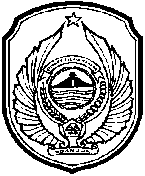 RINGKASAN LAPORAN AKSES INFORMASI PUBLIKTahunJumlah Permintaan Informasi Publik yang diterimaRata-rata Waktu yang diperlukan untuk memenuhiJumlah informasiJumlah informasiAlasan penolakanTahunJumlah Permintaan Informasi Publik yang diterimaRata-rata Waktu yang diperlukan untuk memenuhiYang dikabulkan sebagian/ seluruhnyaDitolakAlasan penolakan2023210 hari-2Permohonan informasi tidak sesuai dengan tupoksi Badan Publik.